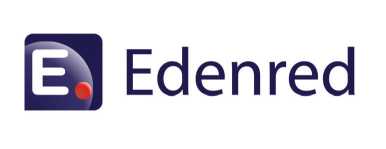 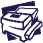 234 662 619OBJEDNÁVKAOSOBNÍ ODBĚR NA POBOČCEI I Vaše první objednávka	EDENREDSídlo firmy:	Adresa:(dle výpisu z OR)Na Rejdišti 1
110 00 Praha 1Početzaměstnanců:IČ: 70.837.911DIČ: CZ70837911Kontaktní osoba/vyřizuje: Jarmila Churáčková
Datum objednávky:	03.04.2018Tel.: 2.223.272.065Fax:E-mail:ch u rackova@prgcons.czObjednávka na obdobím 1 měsíc Q 2 měsíce Q 3 měsíce Q 6 měsíců Q 1 2 měsícůJiné (prosíme upřesnit):K Objednávka k osobnímu vyzvednutí na pobočce EdenredPobočka:Způsob platby:Poukázky vydejte
(jméno):Na Poříčí 1076/5,110 00 Praha 1I I Hotovost0 Bankovní převodZ účtu číslo:PPF 2001630003/600Miloš Lovás (Pavlína Palečková)Číslo OP:115713535 (204930671)TicketRestauranťBLOK"N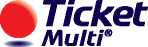 v.BLOK.Ticket7 CompUment^DárkovýBLOK	'v	/Tuto objednávku považujeme za závaznou, v případě již vyrobené	Razítko a podpis:objednávky se účtuje skartační poplatek dle smlouvy.Edenred CZ s. r. o.IČO: 24745391, DIČ: CZ24745391Společnost zapsaná v OR u Městského soudu v Praze, v oddíle C, vložka 170804234 662 340Klient/jméno společnosti:Pražská konzervatořKódklienta:116522Nominální hodnota
poukázky (v Kč)303540455055606570758085909596100SCelkem KčPočet kusůpoukázek:v3001210 000J''Nominální hodnota
poukázky (v Kč)100\Celkem KčPočet kusů
poukázek:JNominální hodnota
poukázky (v Kč)100Celkem KčPočet kusů
poukázek: